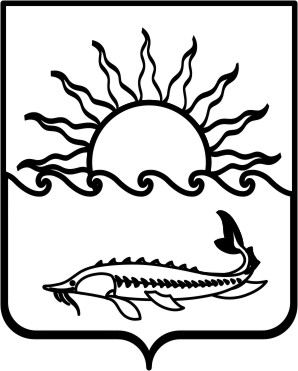 Р Е Ш Е Н И ЕСОВЕТА МУНИЦИПАЛЬНОГО ОБРАЗОВАНИЯПРИМОРСКО-АХТАРСКИЙ  РАЙОН шестого созываот  29  ноября  2017 года                                                                                № 325город  Приморско-АхтарскО внесении изменений в решение Совета муниципального образования Приморско-Ахтарский район от 29 июля 2015  года                                                                                            № 589 «Об утверждении  Порядка распоряжения земельными участками, находящимися в муниципальной собственности муниципального образования Приморско-Ахтарский район на территории муниципального образования Приморско-Ахтарский район»         В  соответствии   с   Федеральным     Законам  от   06   октября  2003 года    № 131-ФЗ  «Об общих принципах организации местного самоуправления в Российской  Федерации», статьей 2 Федерального закона от 3 июля 2016 года  № 334-Ф3 «О внесении изменений в Земельный кодекс Российской Федерации и отдельные законодательные акты Российской Федерации», Федеральным законом от 25.10.2001 года № 137-ФЗ «О введении в действие Земельного кодекса Российской Федерации», Уставом  муниципального образования Приморско-Ахтарский район Совет муниципального образования Приморско-Ахтарский район Р Е Ш И Л:1. Внести в решение Совета муниципального образования     Приморско-              Ахтарский район от 29 июля 2015  года № 589 «Об утверждении  Порядка распоряжения земельными участками  находящимися в муниципальной                                                                               собственности муниципального образования Приморско-Ахтарский район на территории муниципального образования Приморско-Ахтарский район» следующие изменения:          1) В пункте 13 раздела 1 приложения к решению исключить слова «Размер арендной платы при аренде  земельных участков, находящихся в государственной собственности в отношении земельных участков, расположенных на территории сельских поселений, входящих в состав Приморско-Ахтарского района или земельных участков  находящихся в муниципальной собственности муниципального образования Приморско-Ахтарский район  и предоставленные в аренду без торгов, устанавливается в расчёте на год следующим способом - на основании кадастровой      стоимости земельных   участков  и ставки земельного налога установленной представительными органами муниципального образования Приморско-Ахтарский район по месту нахождения земельного участка».2. Администрации муниципального образования Приморско-Ахтарский район официально опубликовать настоящее решение на сайте в информационно-телекоммуникационной сети «Интернет», зарегистрированном в качестве средства массовой информации – сайте общественно-политической  газеты Приморско-Ахтарского района «Приазовье» (http://www.priazovie-online.info). 	  3. Настоящее решение вступает в силу с момента его официального опубликования и распространяется на правоотношения, возникшие с 1 января 2017 года.Председатель Советамуниципального образования Приморско-Ахтарский район                                Е.А. Кутузова              Исполняющий обязанности главы муниципального образования Приморско-Ахтарский район                                        Е.В. Путинцев